§1426.  Late reinstatement of business corporation after administrative dissolution1.  Application to reinstate corporation.  A business corporation that has been administratively dissolved for more than 6 years may apply to the Secretary of State for reinstatement.  The application must:A.  Provide the name of the corporation and the effective date of its administrative dissolution;  [PL 2015, c. 254, §3 (NEW).]B.  Provide a statement together with supporting documentation that the officer or director signing the application is duly authorized to act for the corporation;  [PL 2015, c. 254, §3 (NEW).]C.  Establish that the grounds for dissolution either did not exist or have been eliminated;  [PL 2015, c. 254, §3 (NEW).]D.  Demonstrate that the corporation's name satisfies the requirements of section 401 or that the corporation is filing an amendment to change the name to satisfy the requirements of section 401;  [PL 2015, c. 254, §3 (NEW).]E.  Attest that no lawsuits are pending against the corporation; and  [PL 2015, c. 254, §3 (NEW).]F.  Explain the reason or reasons that reinstatement is being requested.  [PL 2015, c. 254, §3 (NEW).][PL 2015, c. 254, §3 (NEW).]2.  Determination of need to reinstate corporation.  If the Secretary of State determines that the application satisfies the requirements of subsection 1 and is accompanied by the reinstatement fee set forth in section 123, subsection 1, paragraph U, the Secretary of State shall cancel the administrative dissolution and prepare a notice of reinstatement that recites that determination and the effective date of reinstatement.  The Secretary of State may deny reinstatement if there are material misstatements provided in the application. The Secretary of State shall use the procedures set forth in section 1421, subsection 8 to deliver the notice to the corporation.[PL 2015, c. 254, §3 (NEW).]3.  Effect of reinstatement.  When the reinstatement is effective under subsection 2, it relates back to and takes effect as of the effective date of the administrative dissolution, and the corporation resumes activities as if the administrative dissolution had not occurred.[PL 2015, c. 254, §3 (NEW).]SECTION HISTORYPL 2015, c. 254, §3 (NEW). The State of Maine claims a copyright in its codified statutes. If you intend to republish this material, we require that you include the following disclaimer in your publication:All copyrights and other rights to statutory text are reserved by the State of Maine. The text included in this publication reflects changes made through the First Regular and First Special Session of the 131st Maine Legislature and is current through November 1. 2023
                    . The text is subject to change without notice. It is a version that has not been officially certified by the Secretary of State. Refer to the Maine Revised Statutes Annotated and supplements for certified text.
                The Office of the Revisor of Statutes also requests that you send us one copy of any statutory publication you may produce. Our goal is not to restrict publishing activity, but to keep track of who is publishing what, to identify any needless duplication and to preserve the State's copyright rights.PLEASE NOTE: The Revisor's Office cannot perform research for or provide legal advice or interpretation of Maine law to the public. If you need legal assistance, please contact a qualified attorney.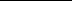 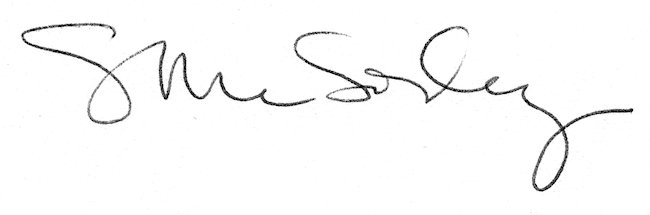 